Indicadores de Resultados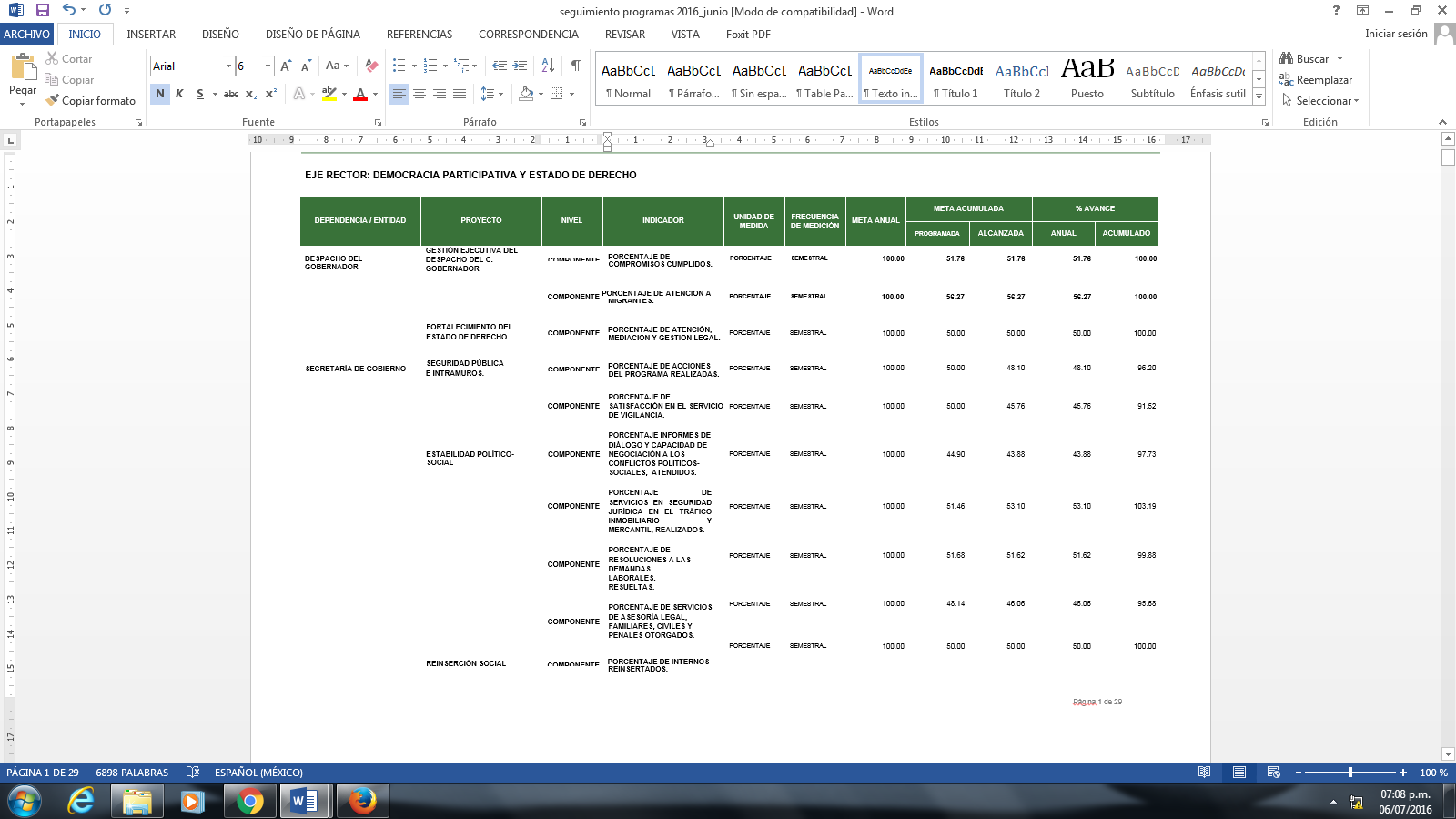 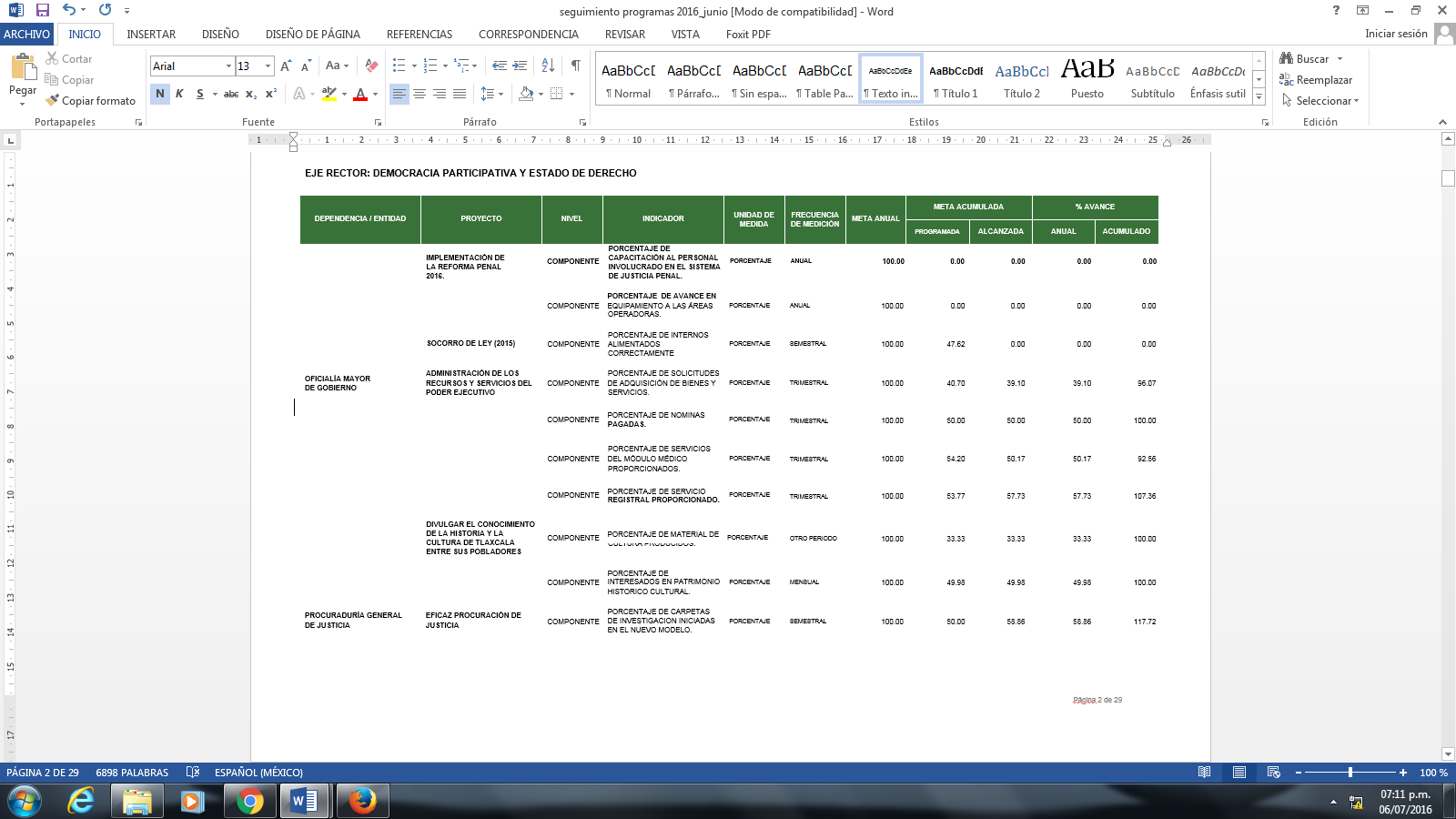 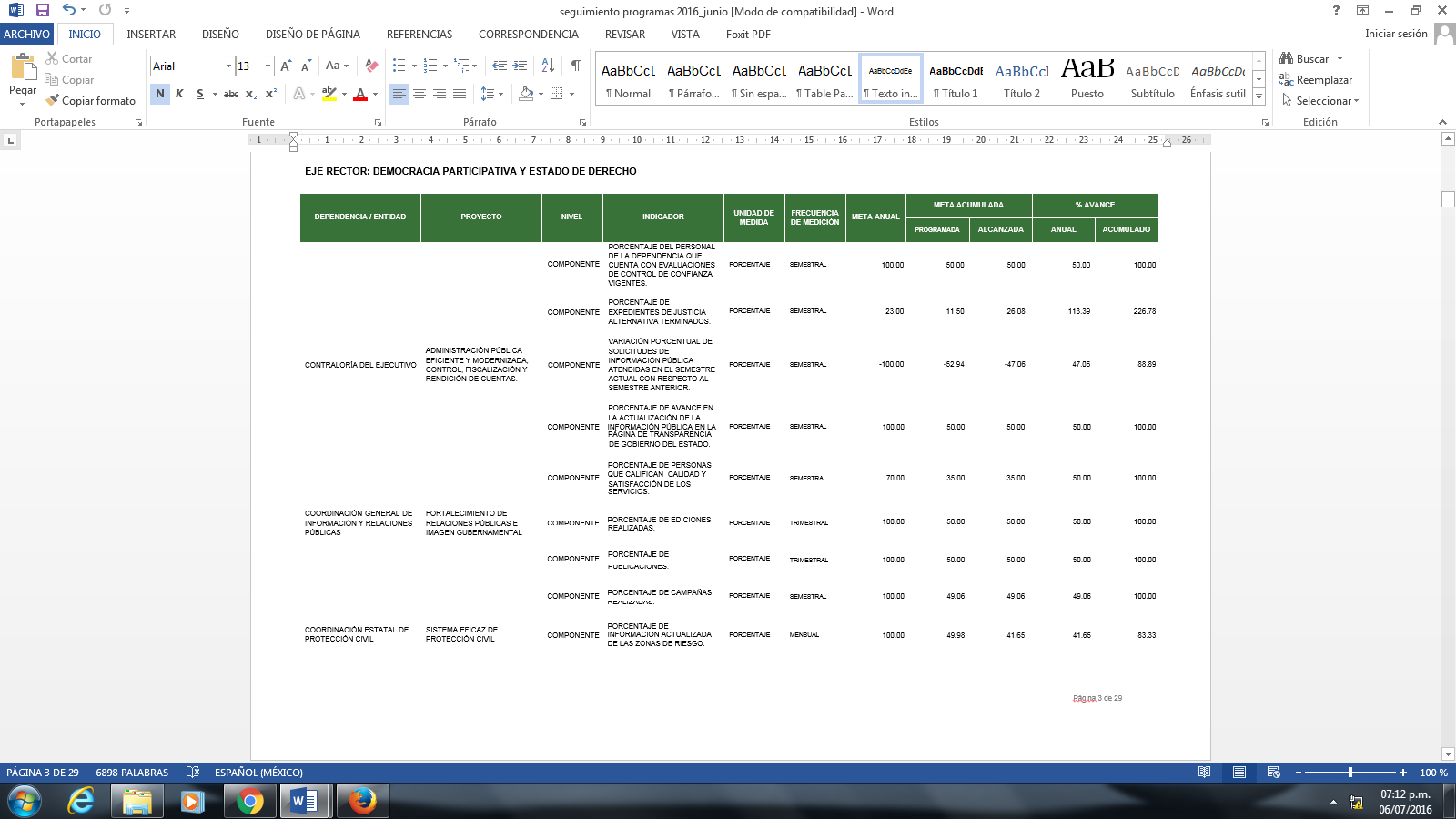 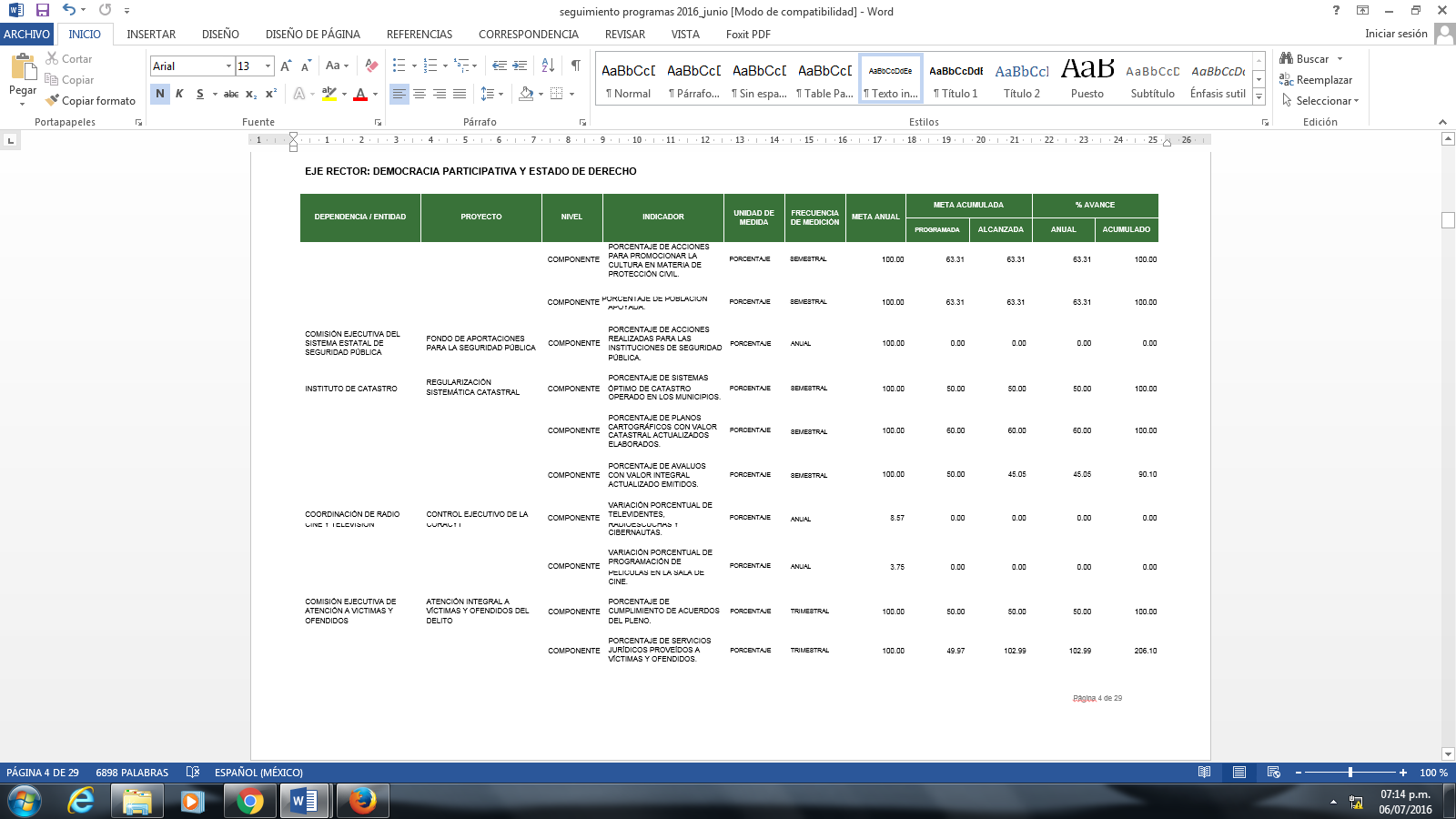 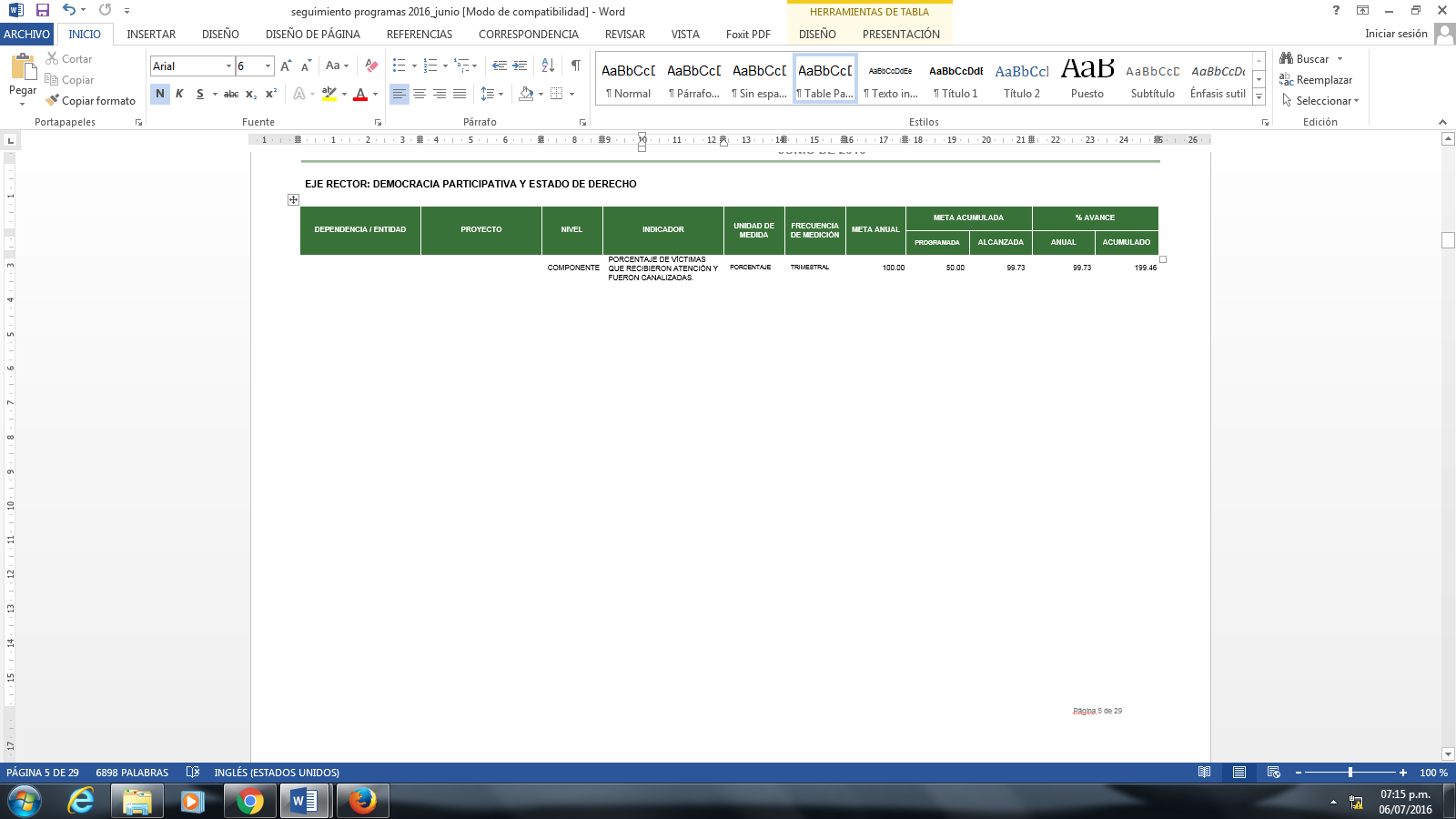 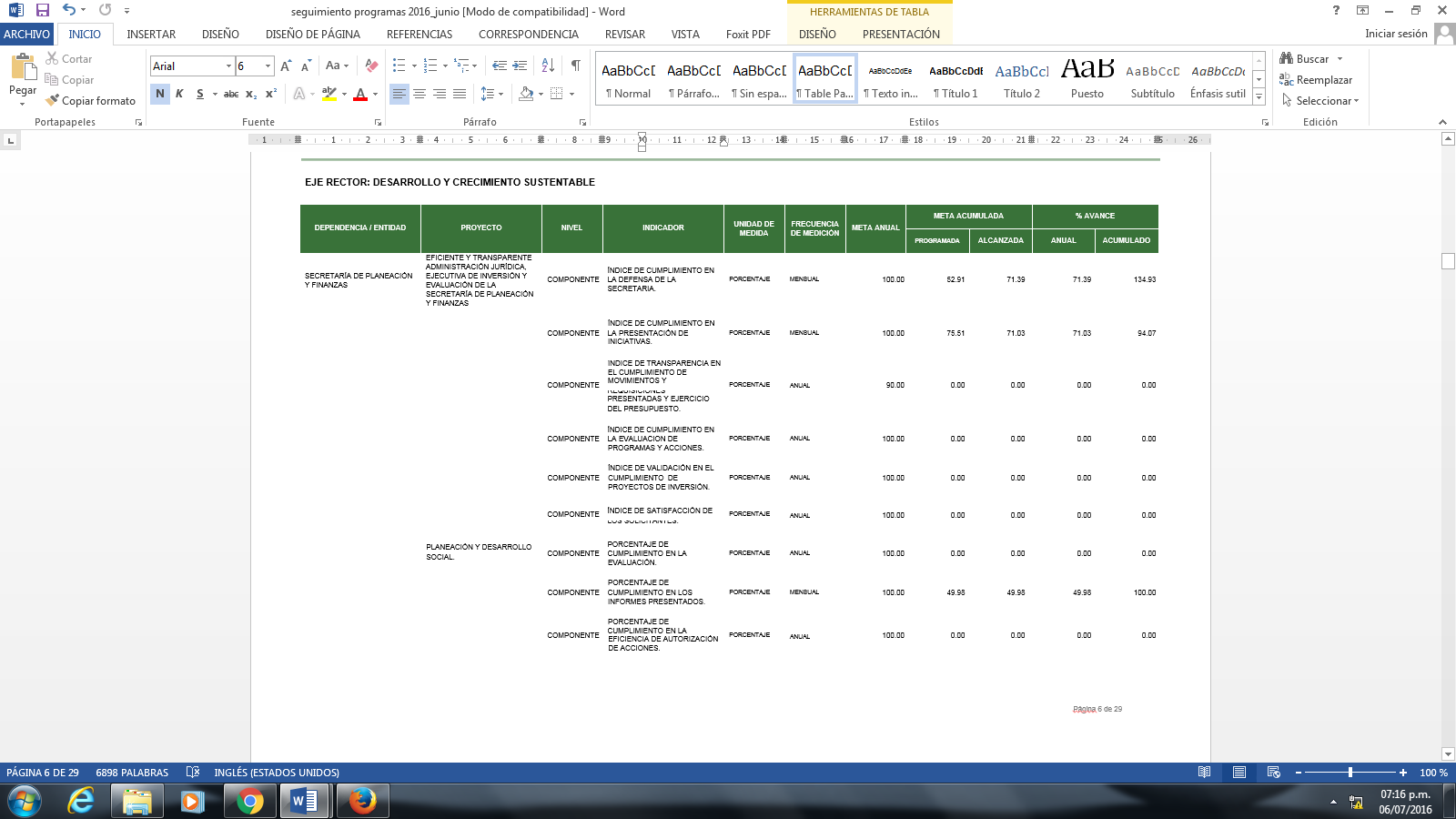 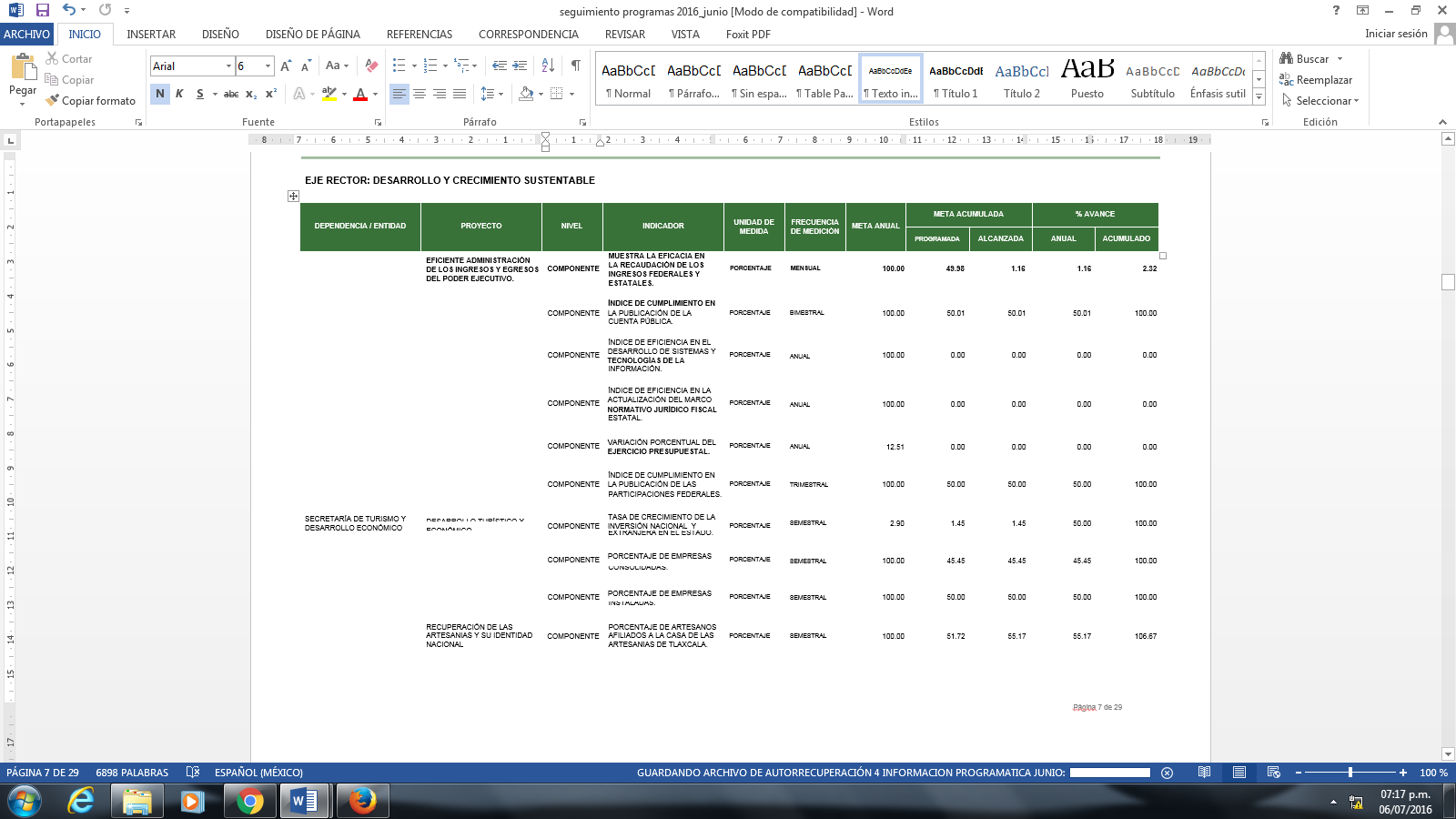 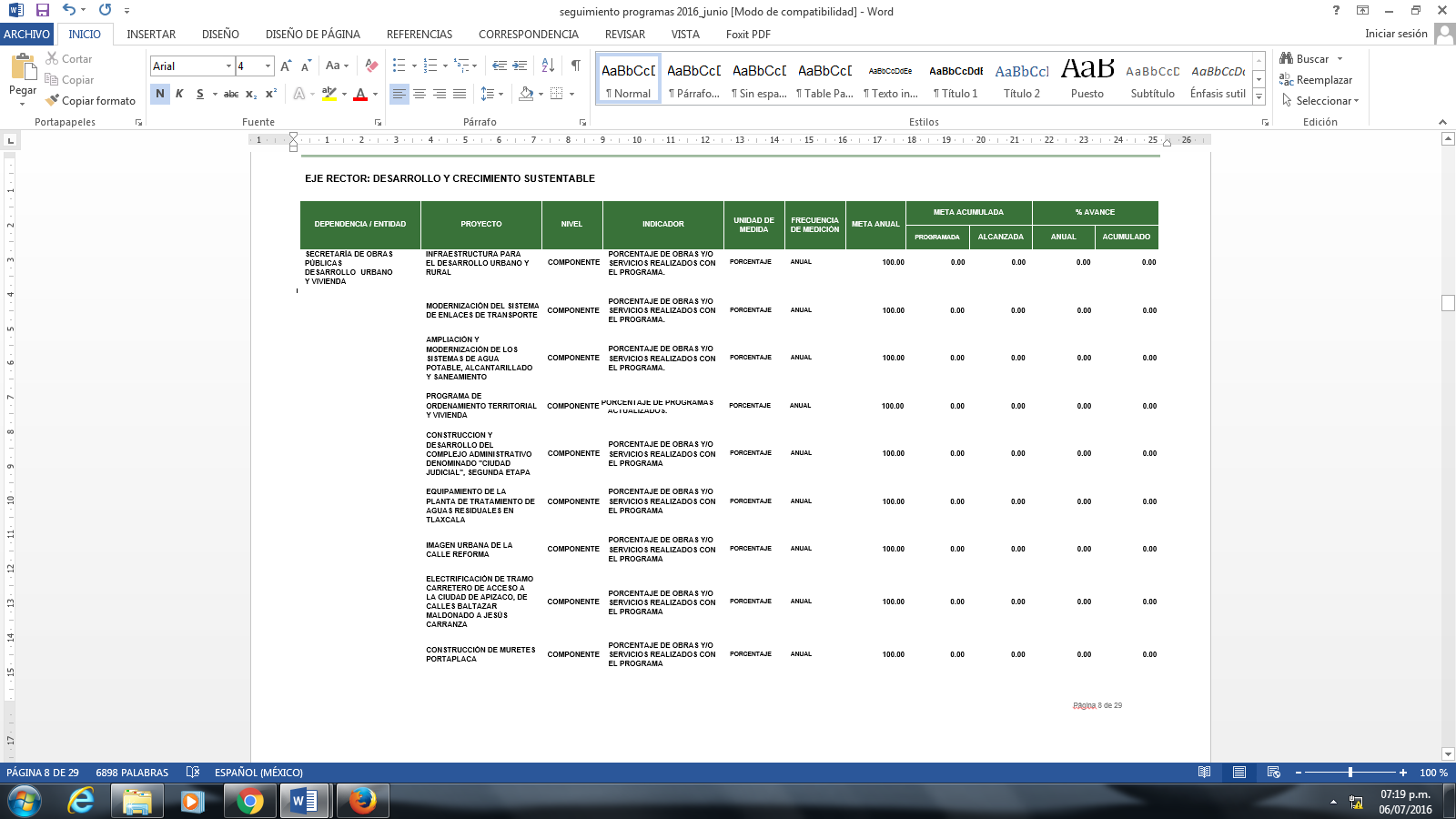 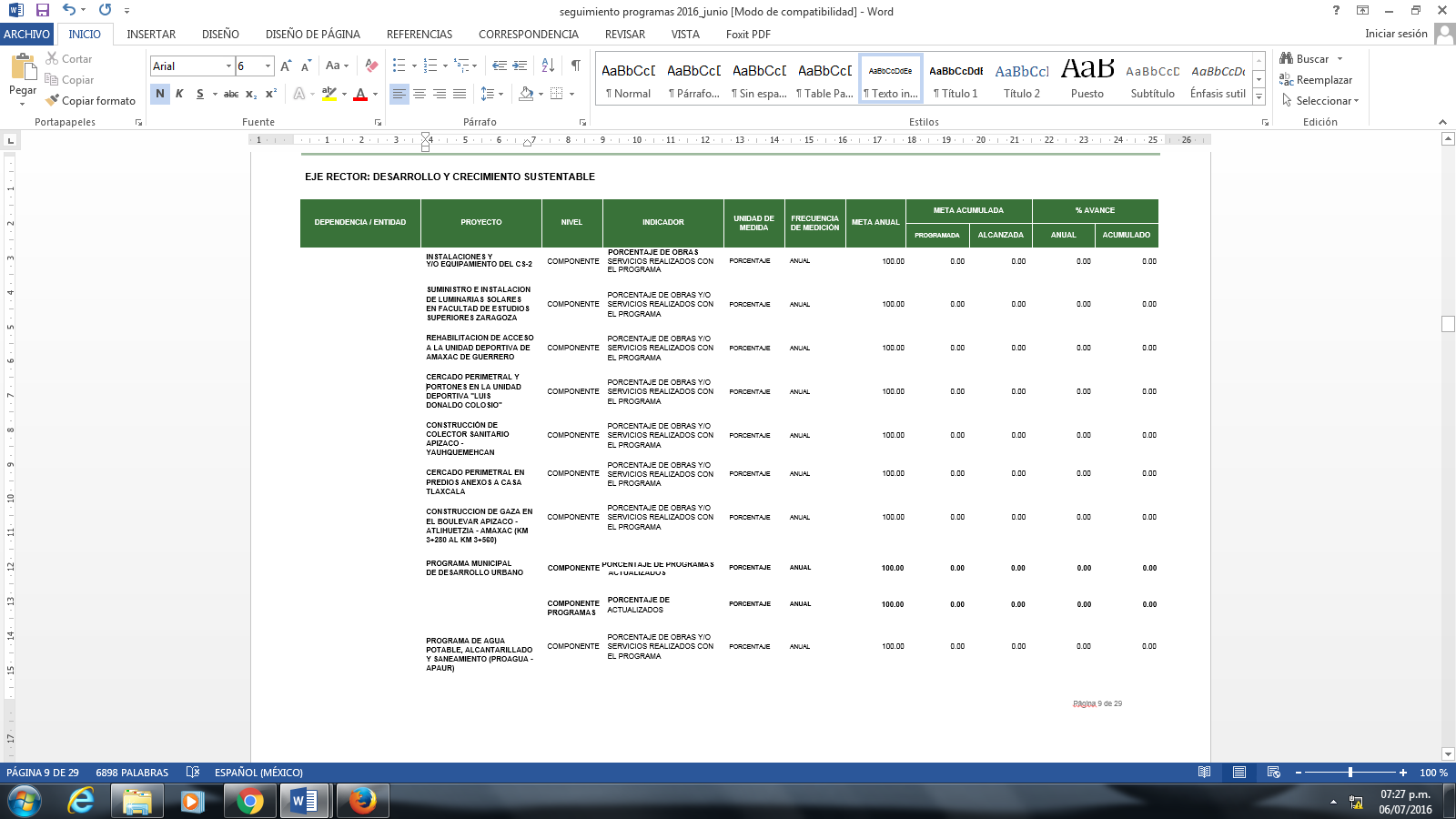 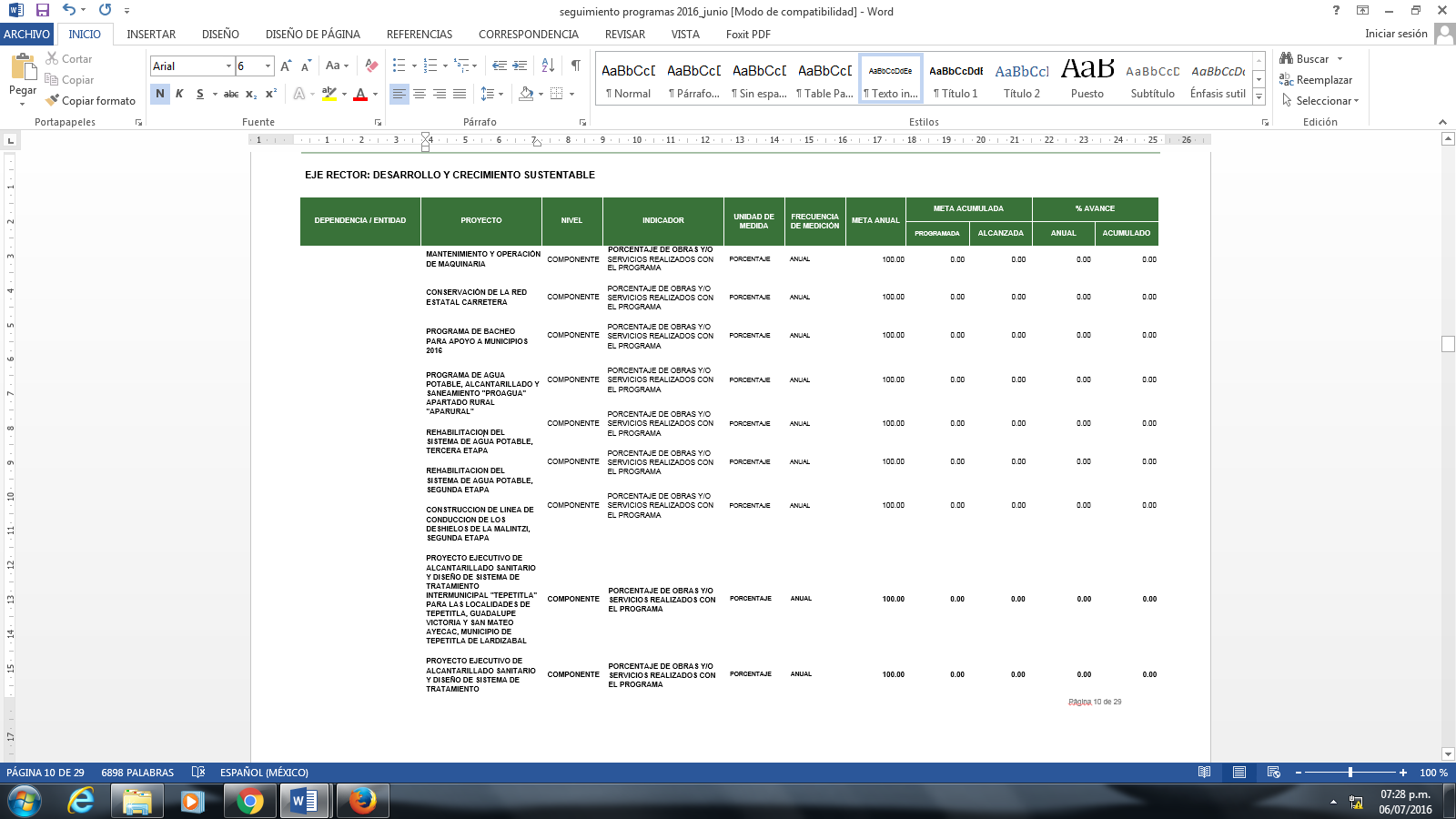 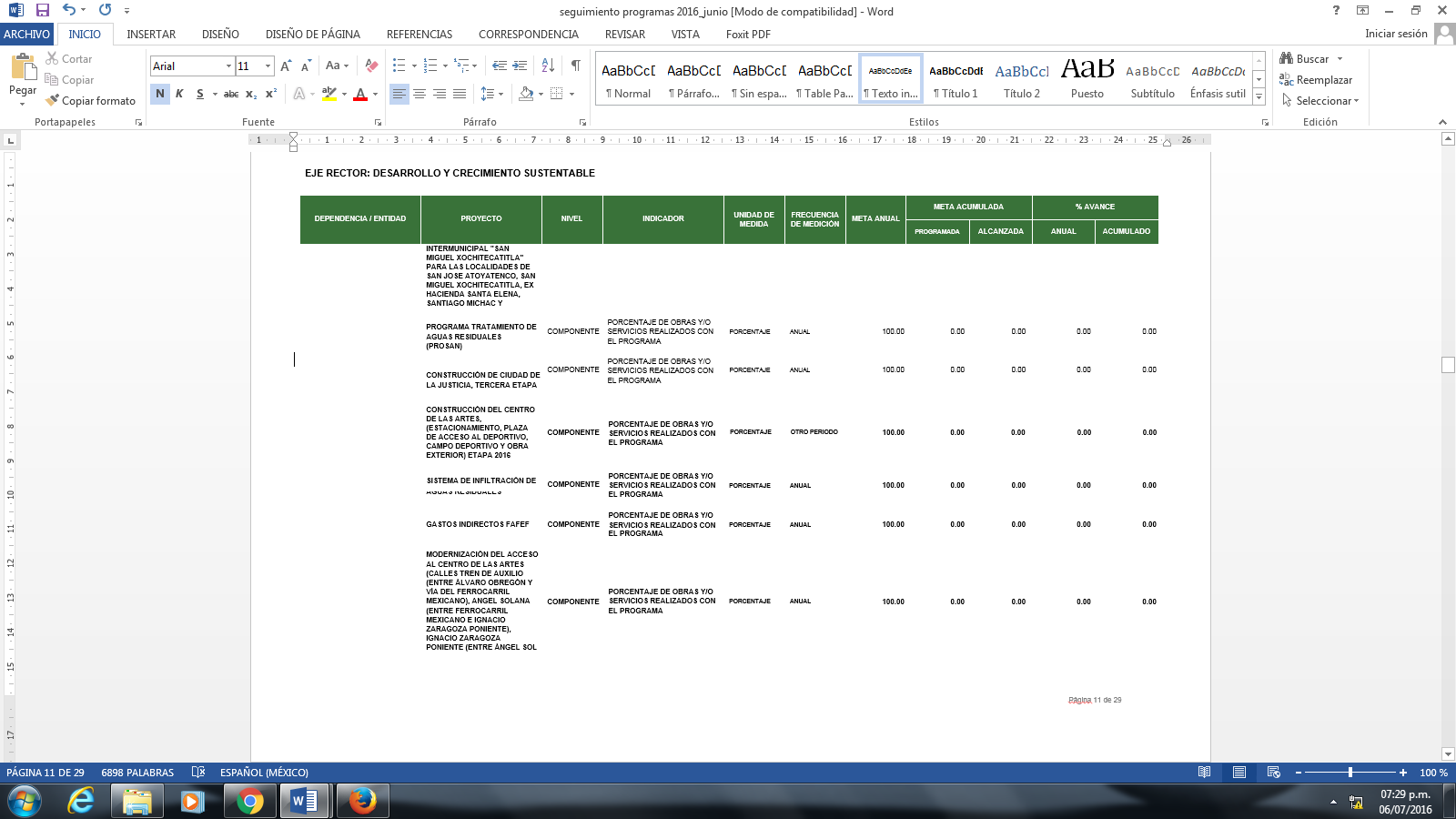 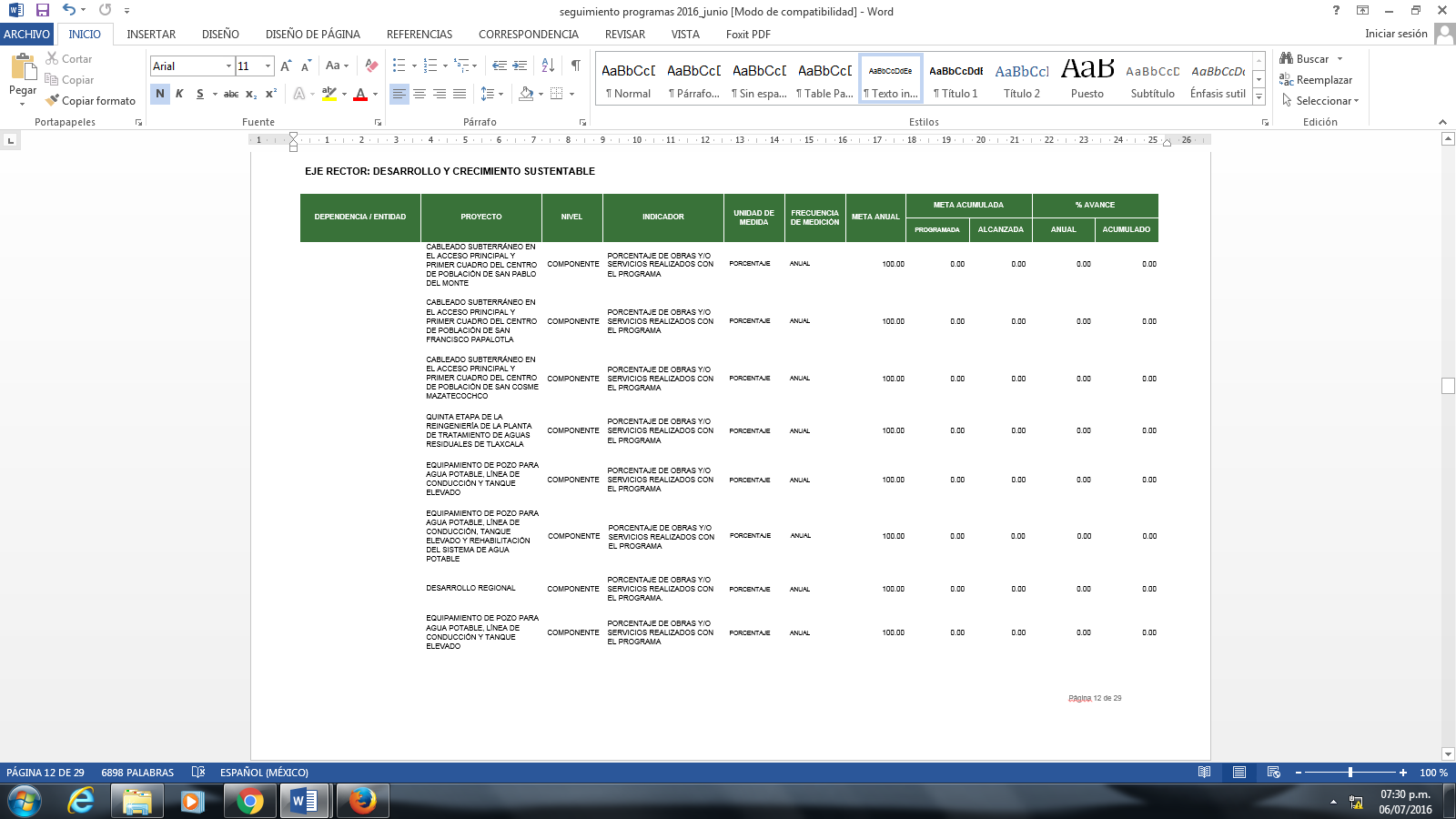 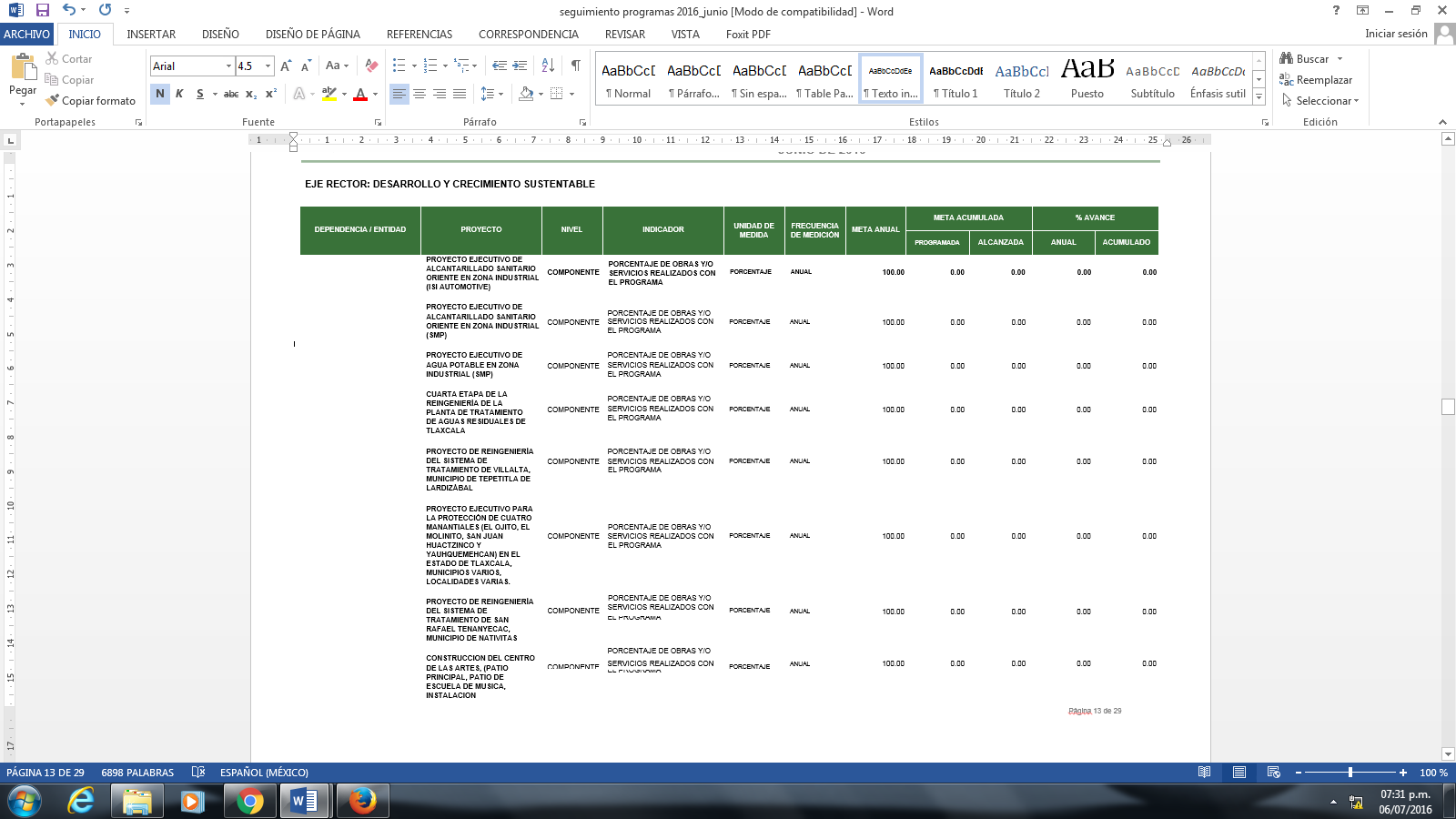 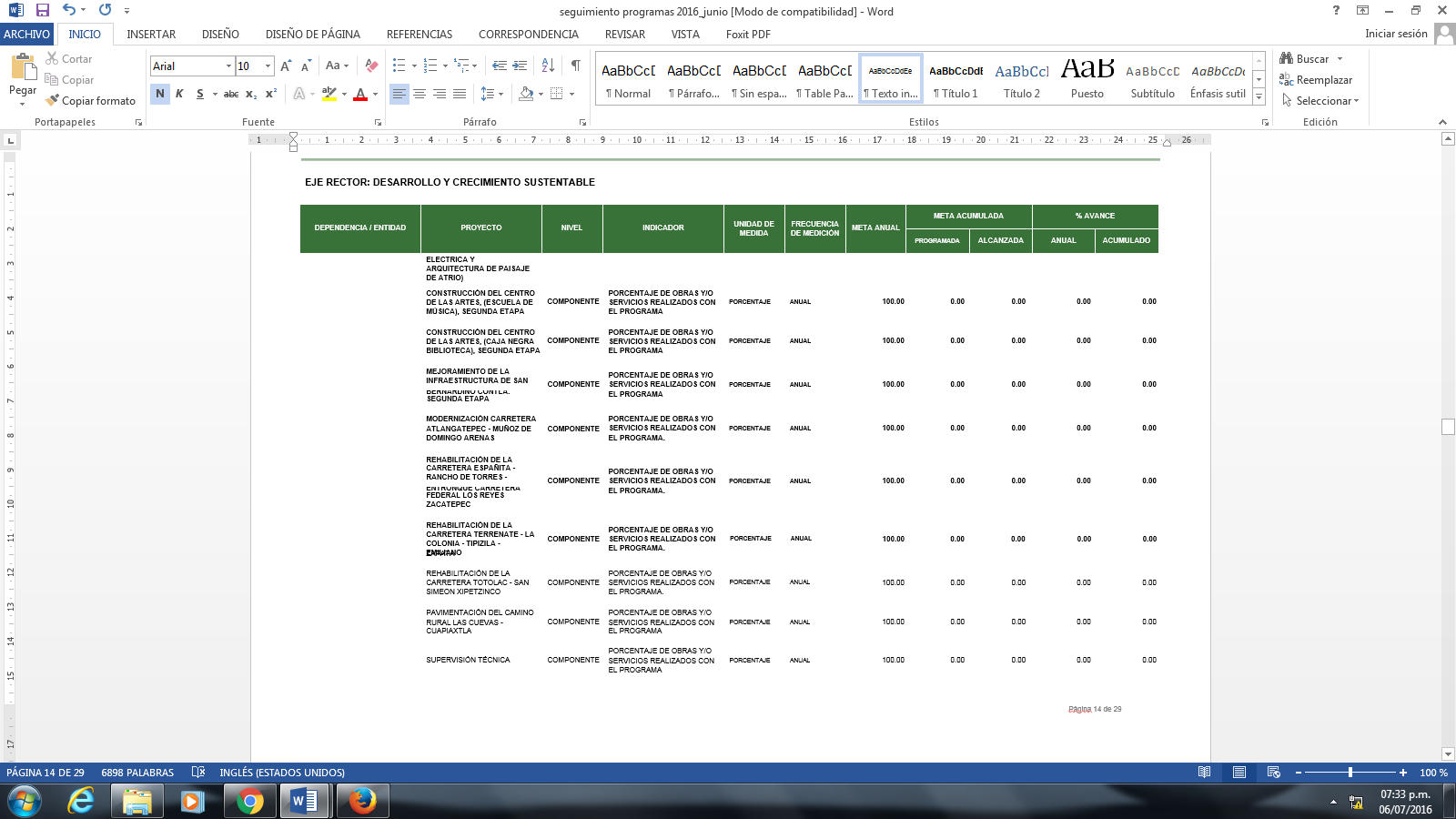 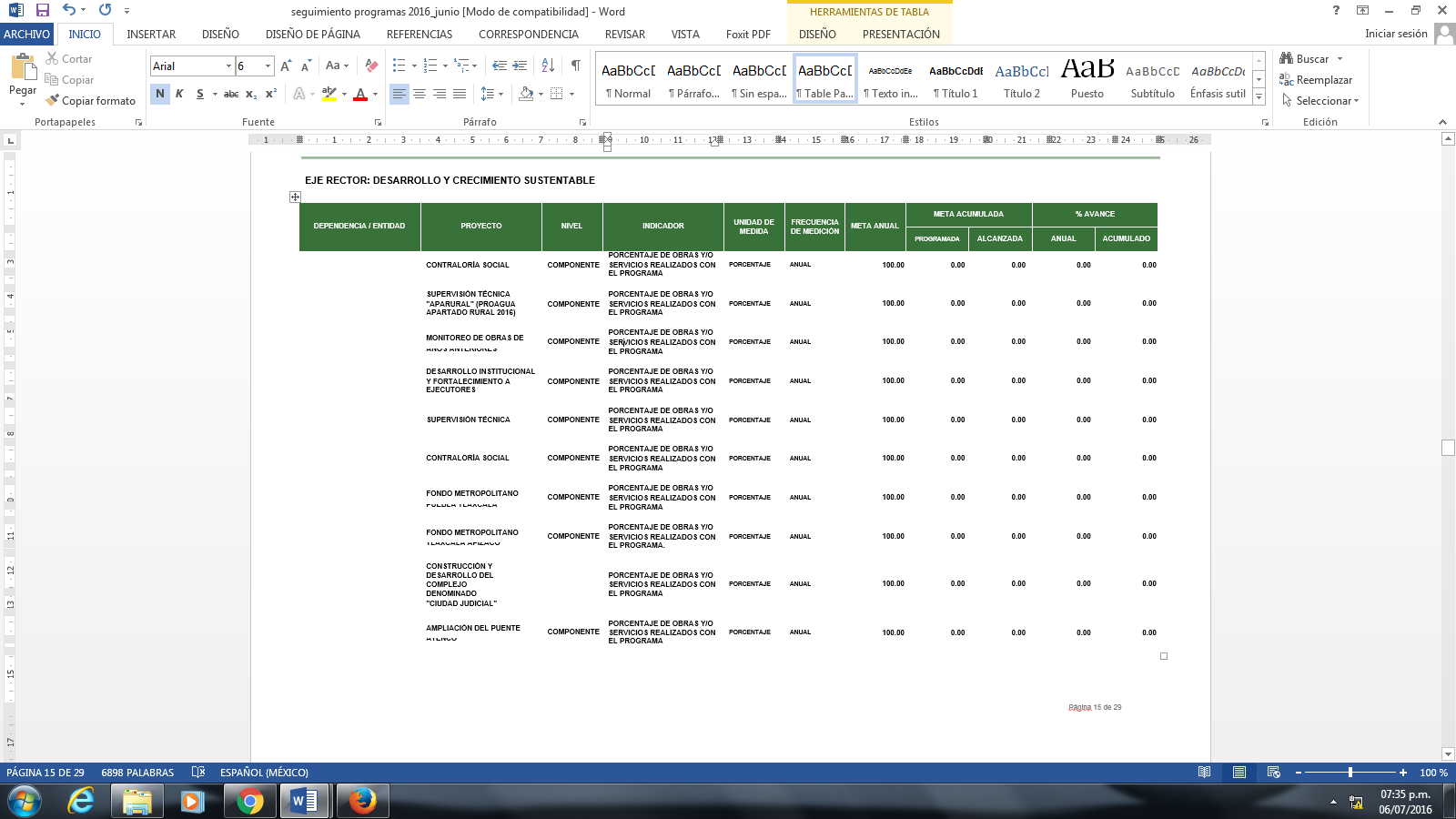 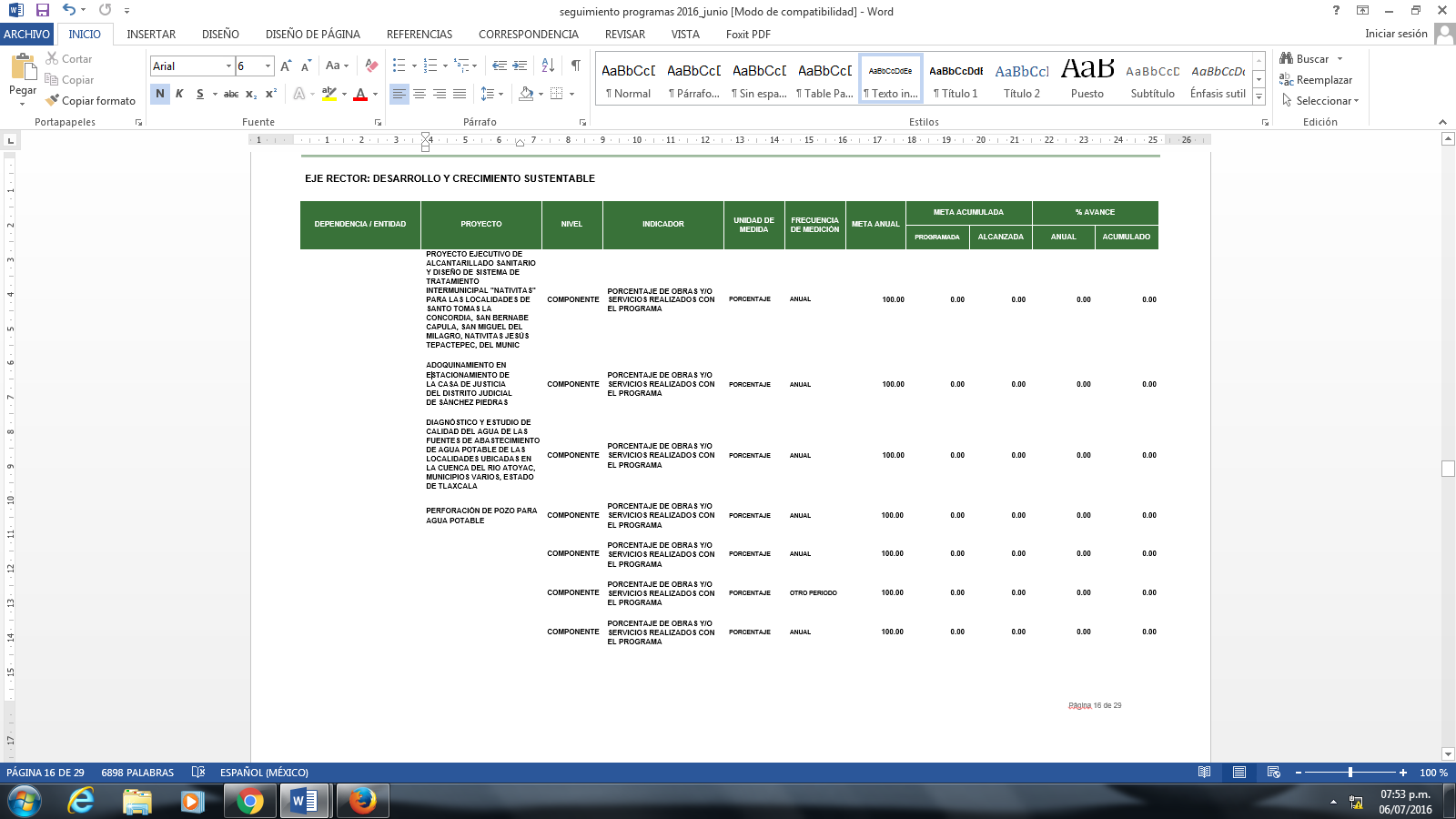 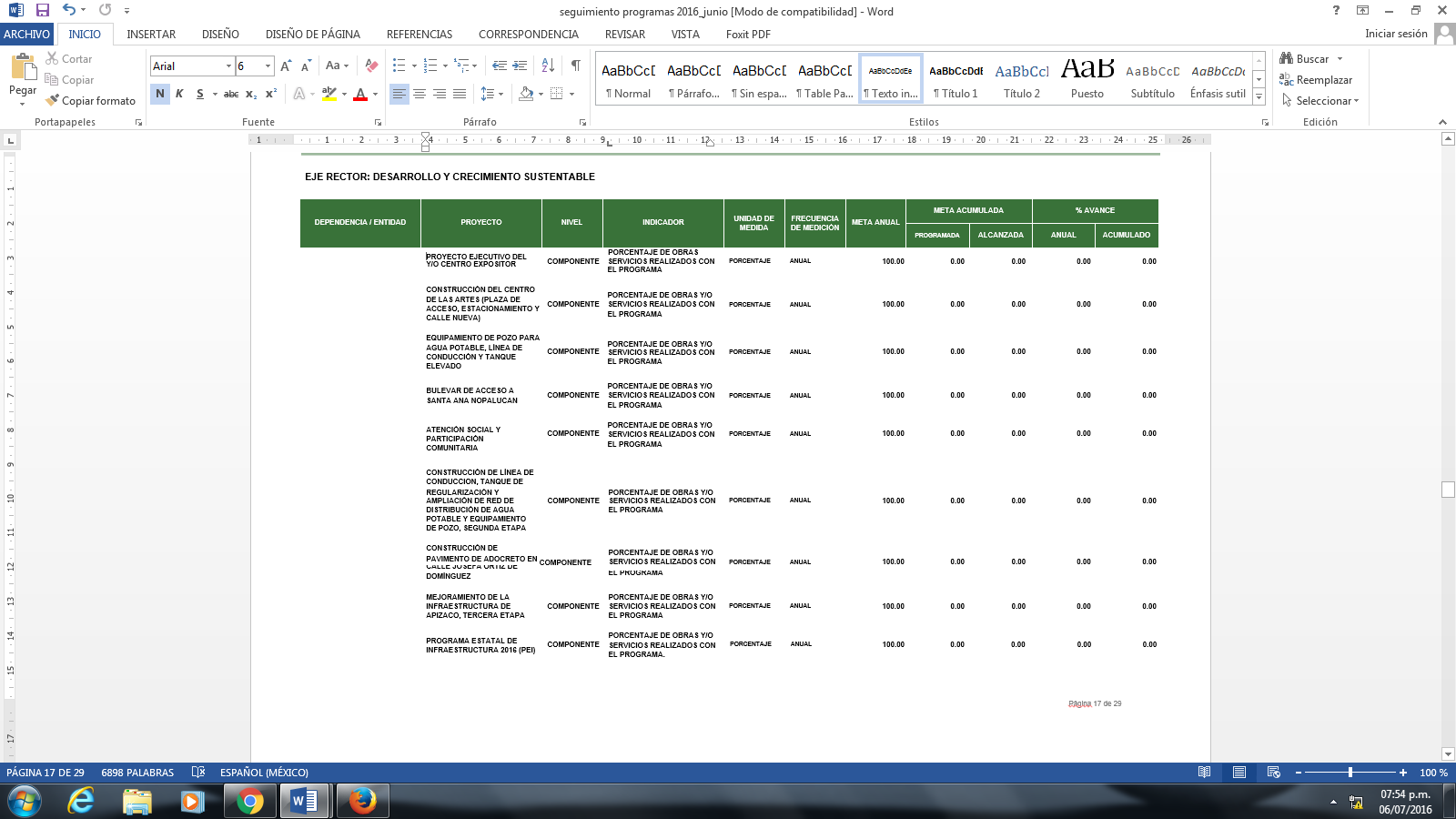 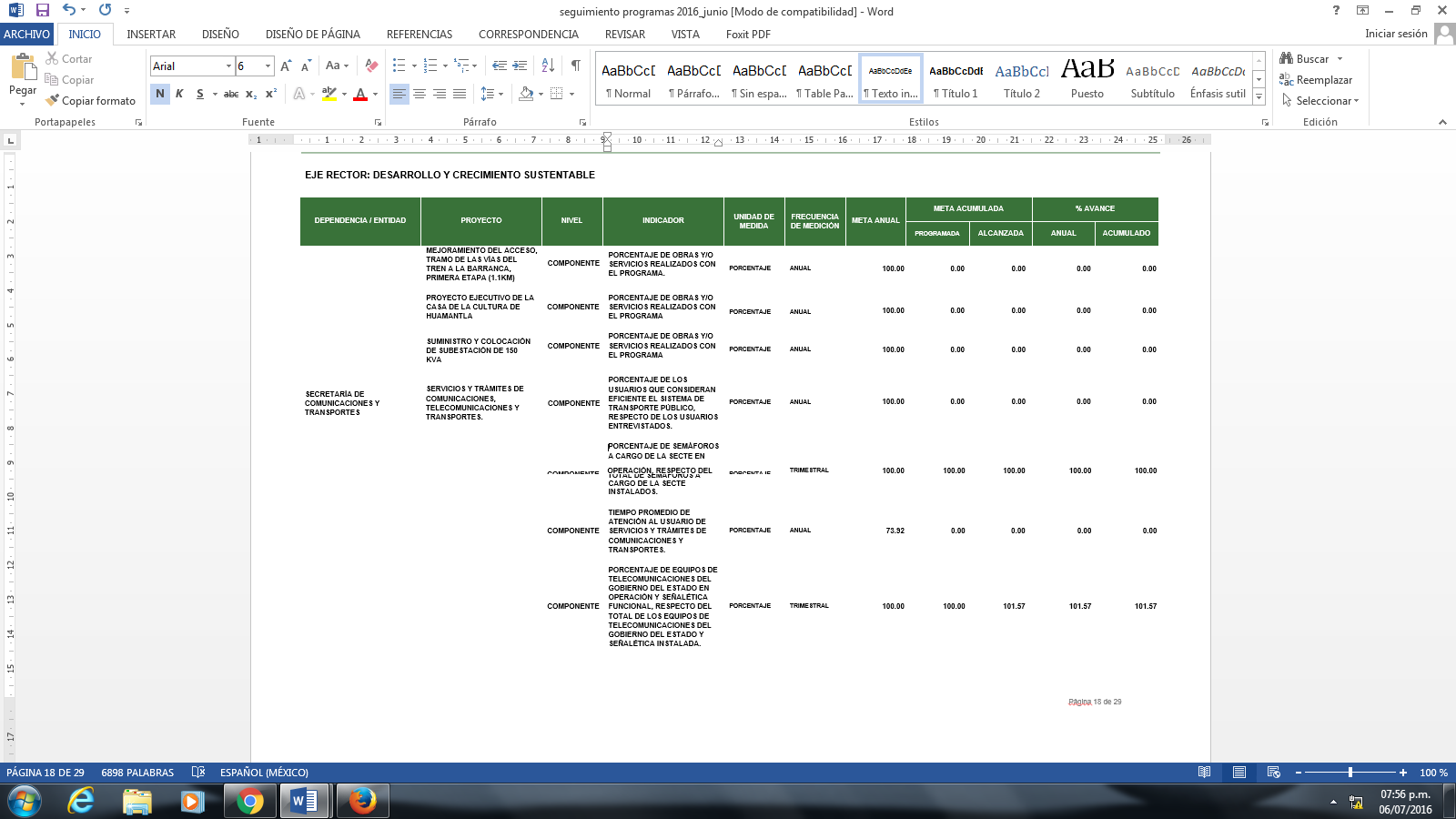 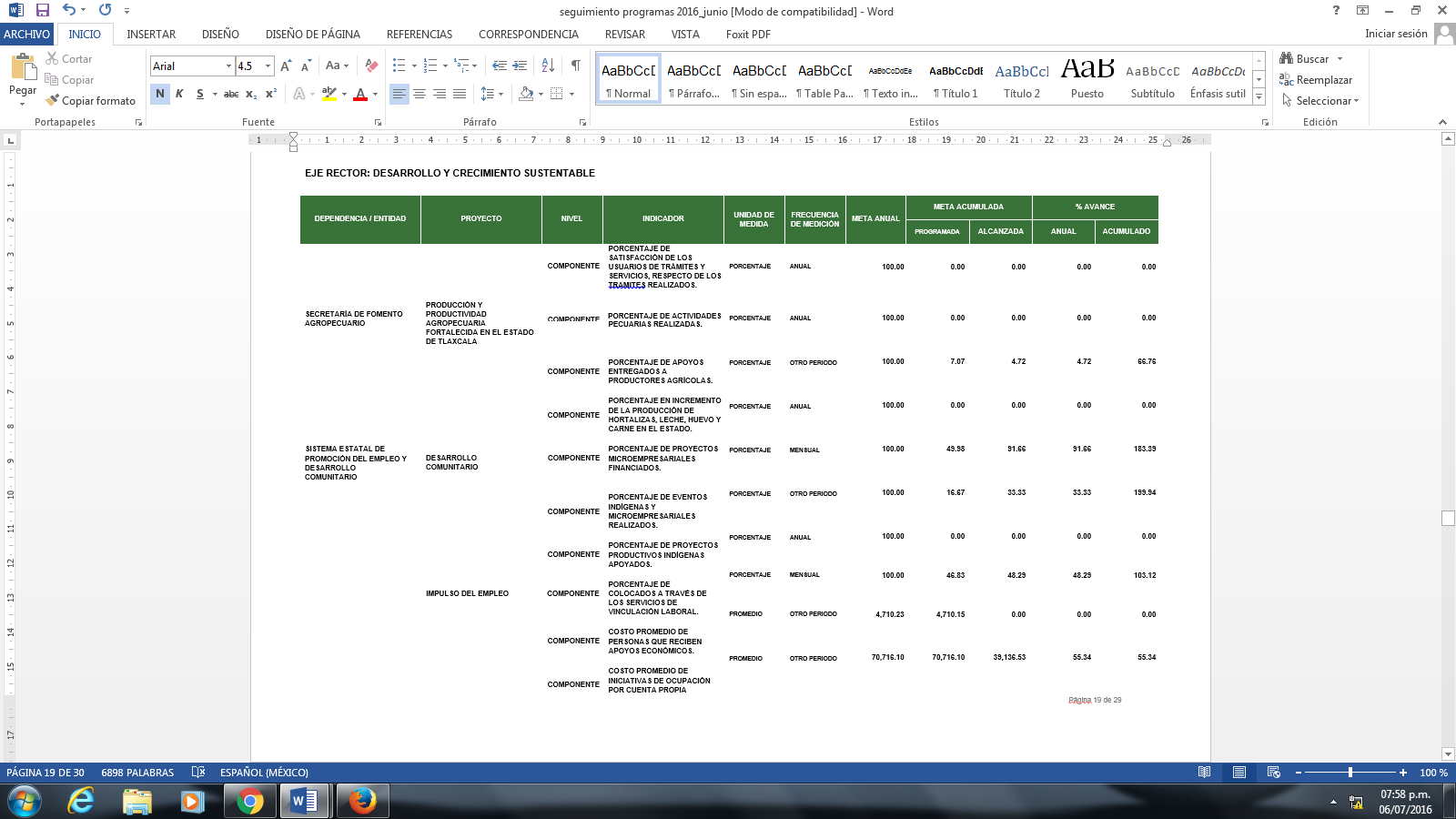 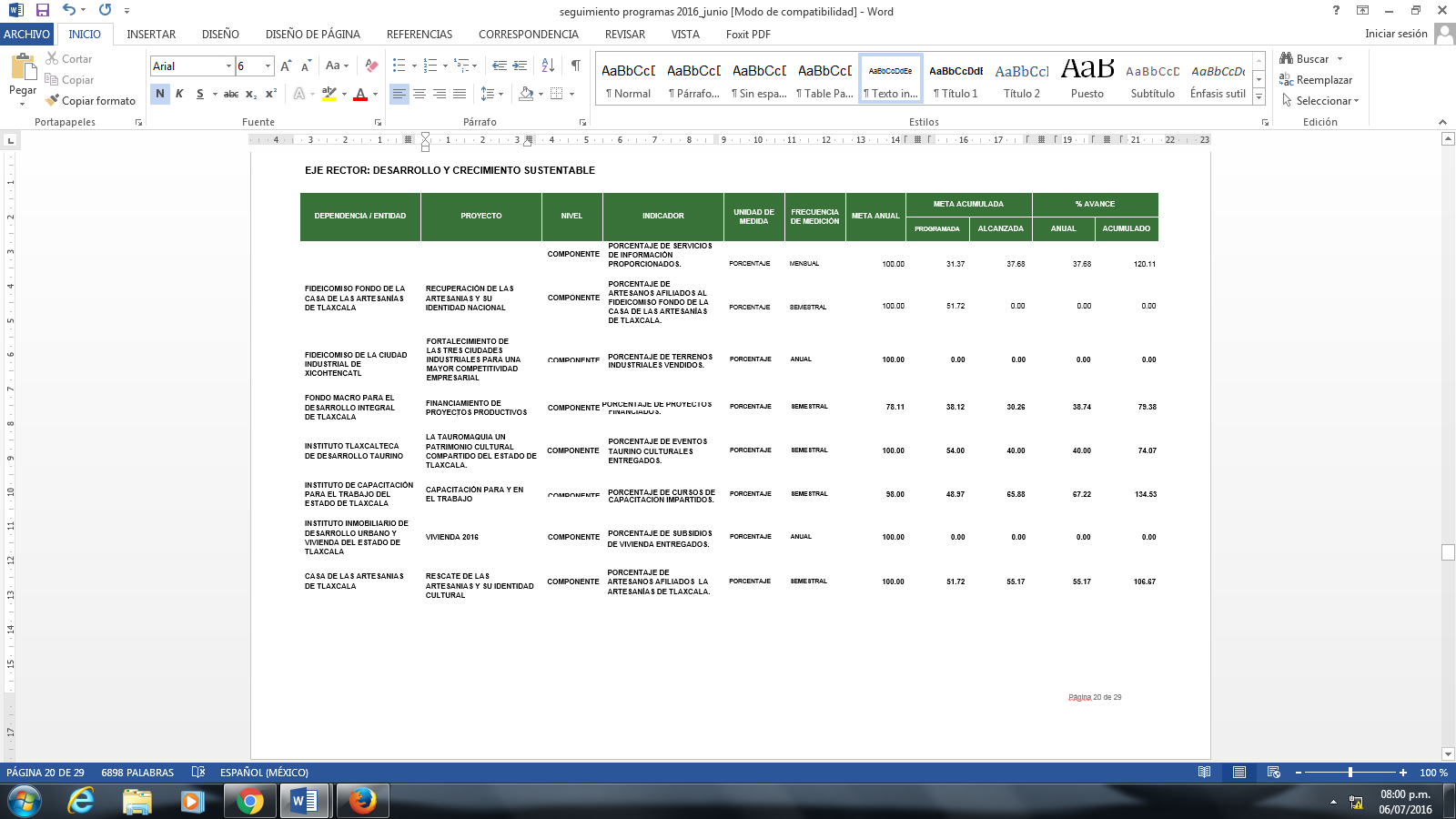 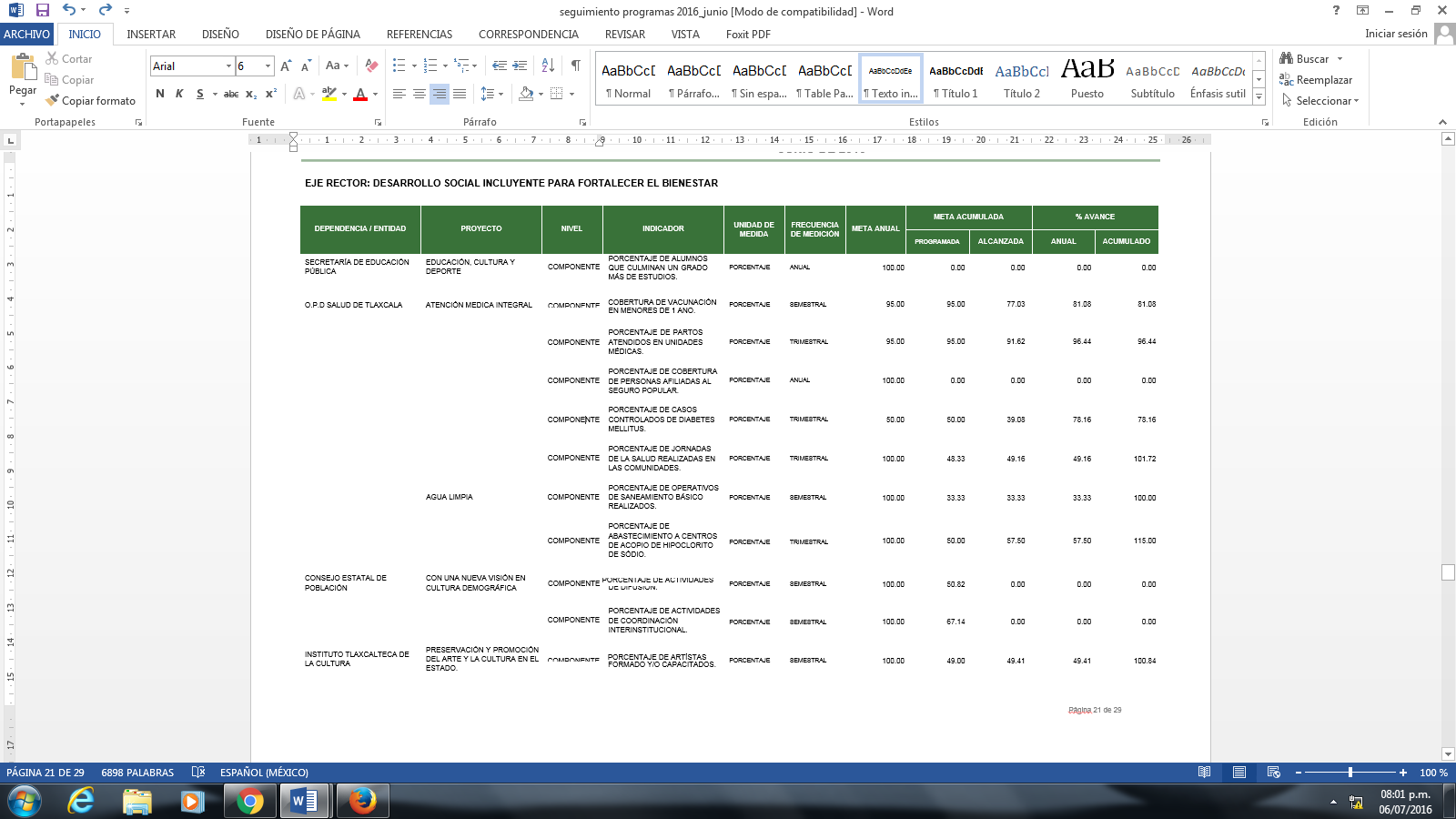 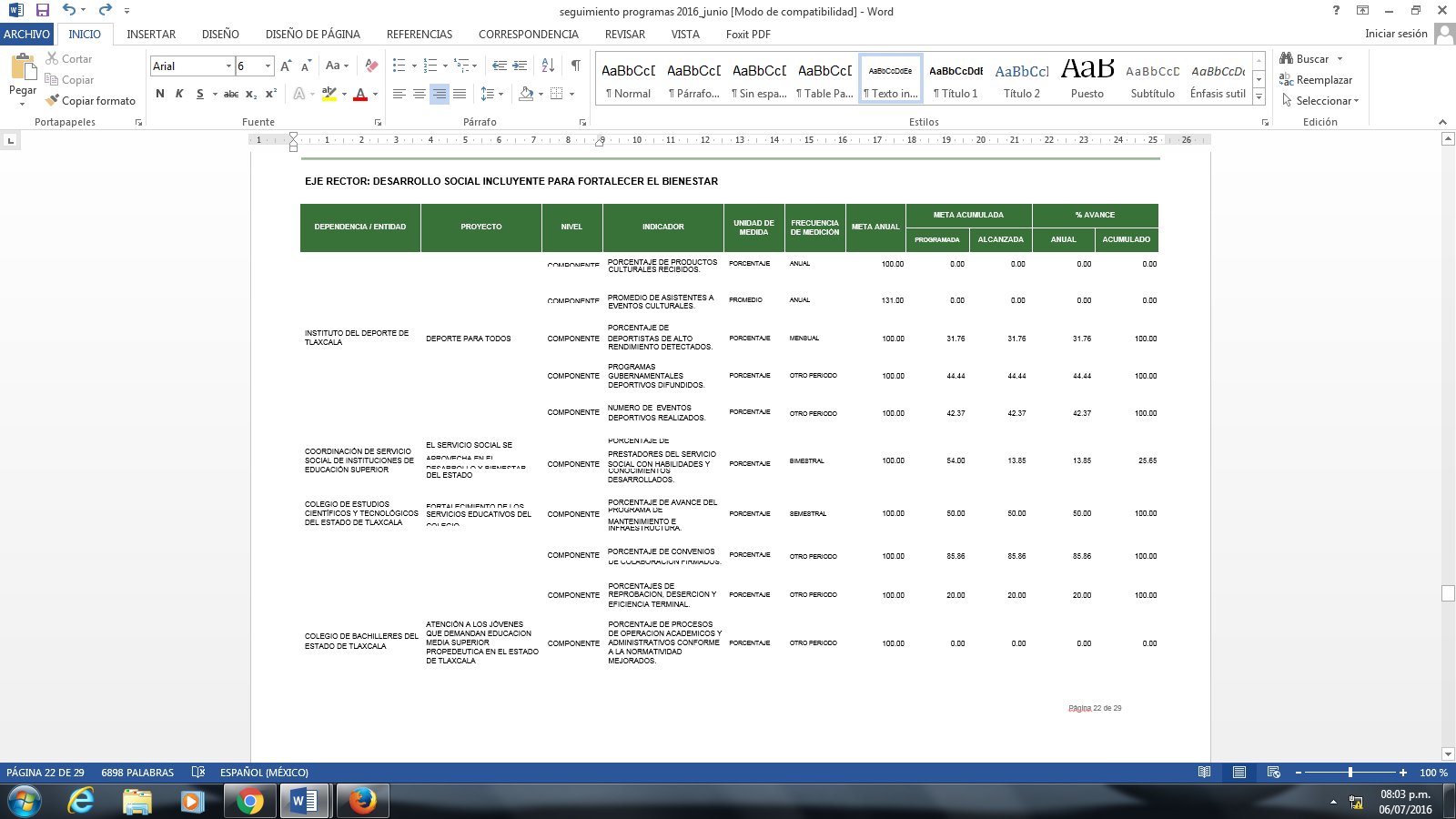 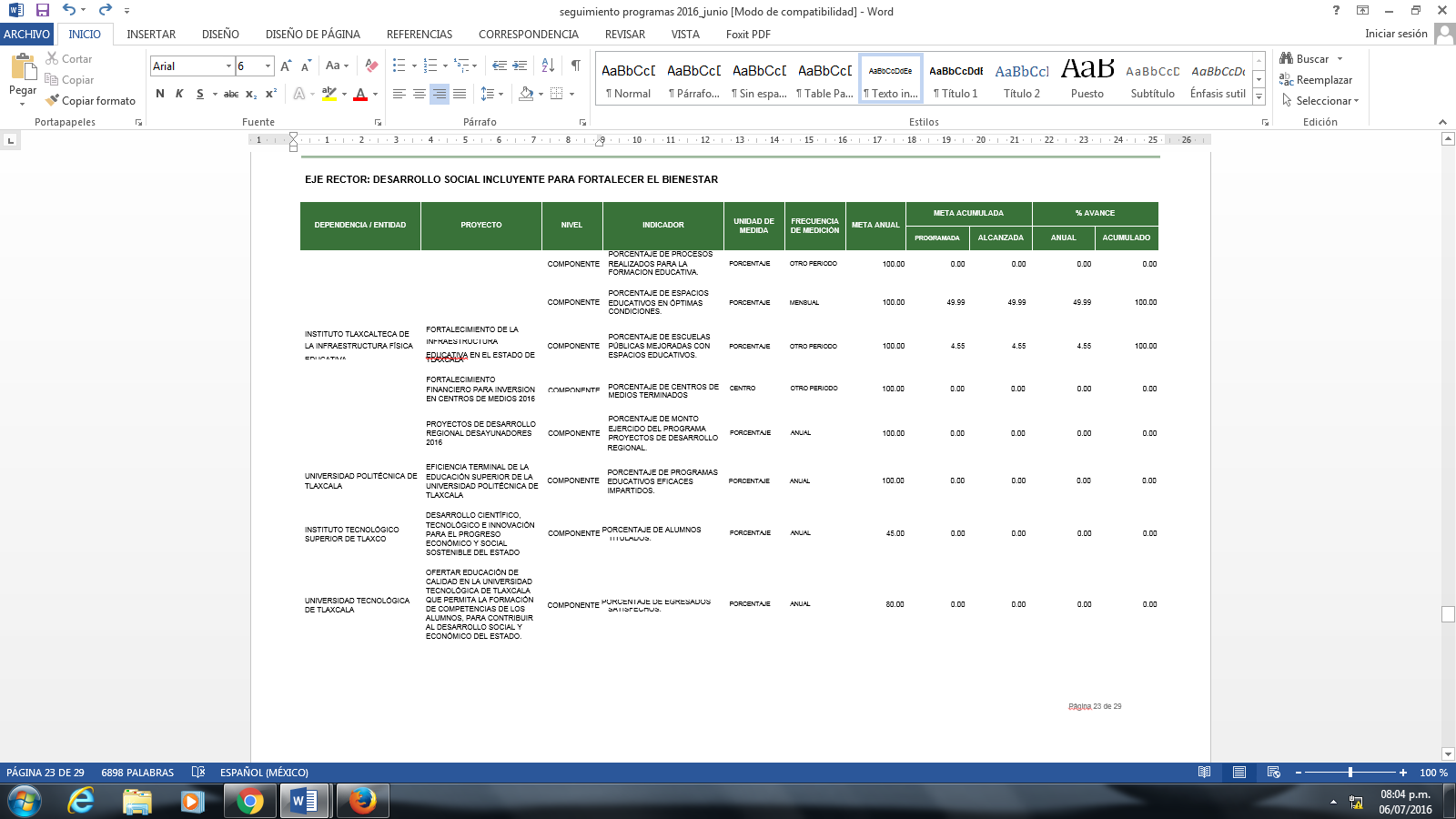 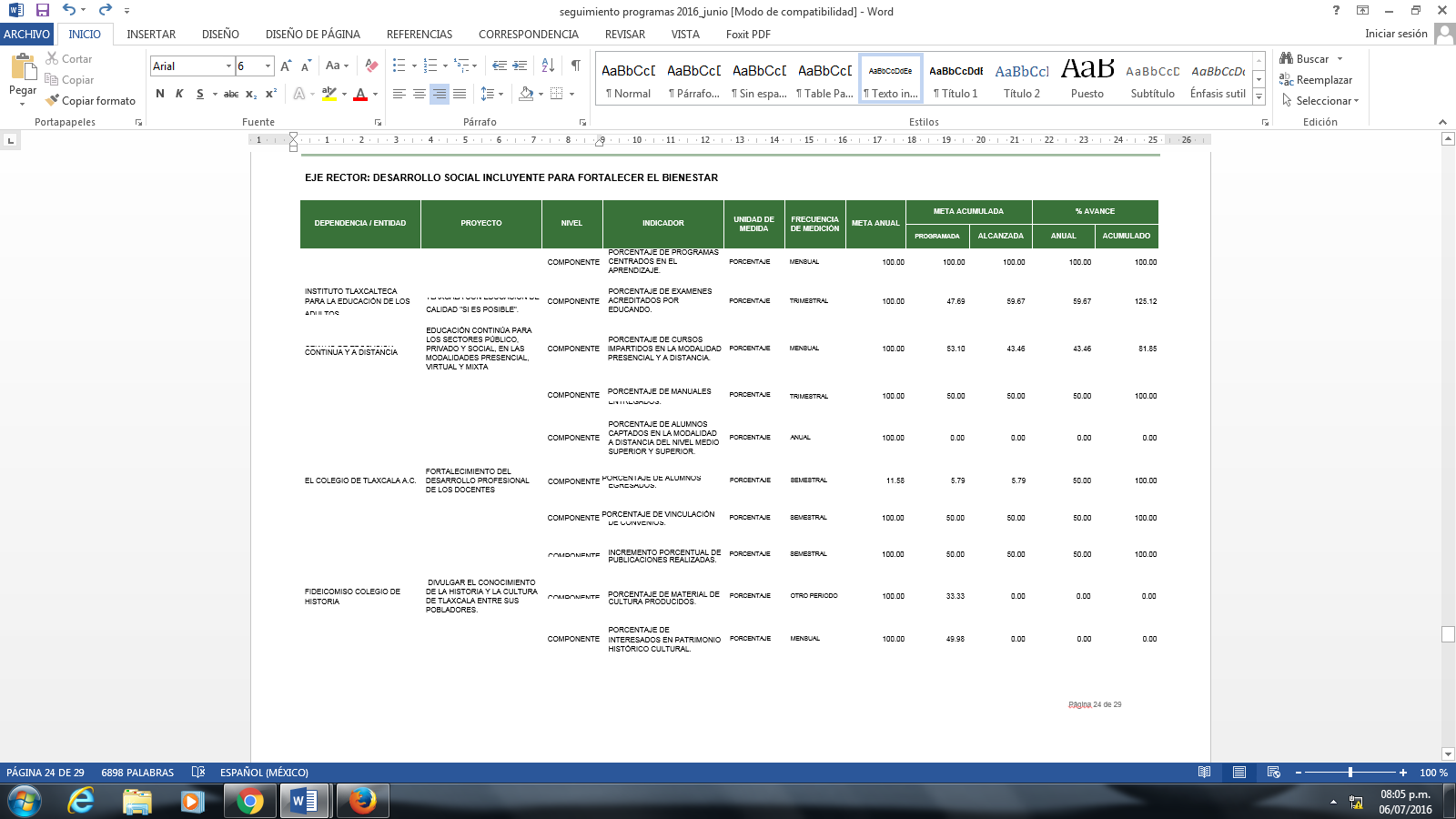 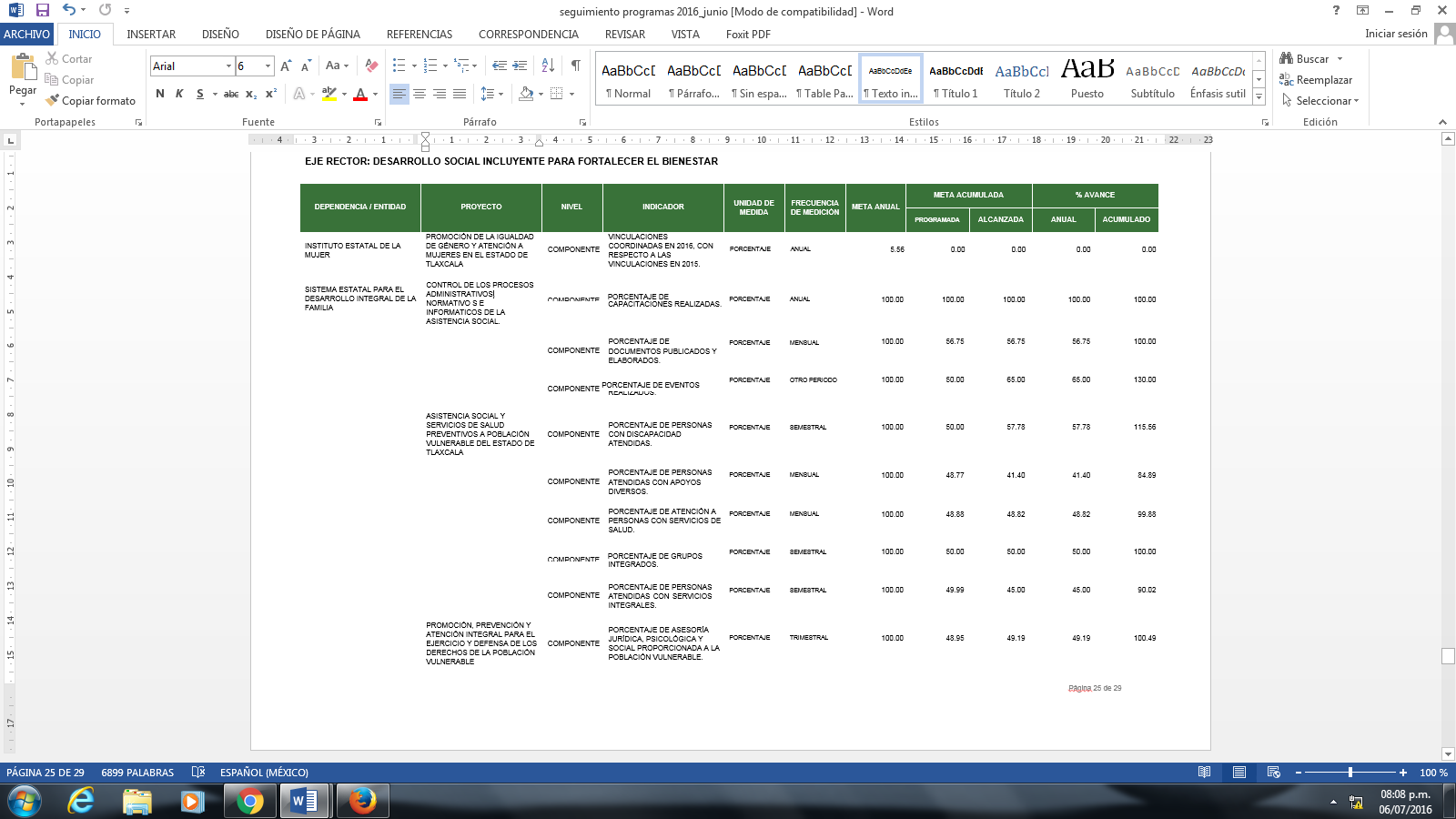 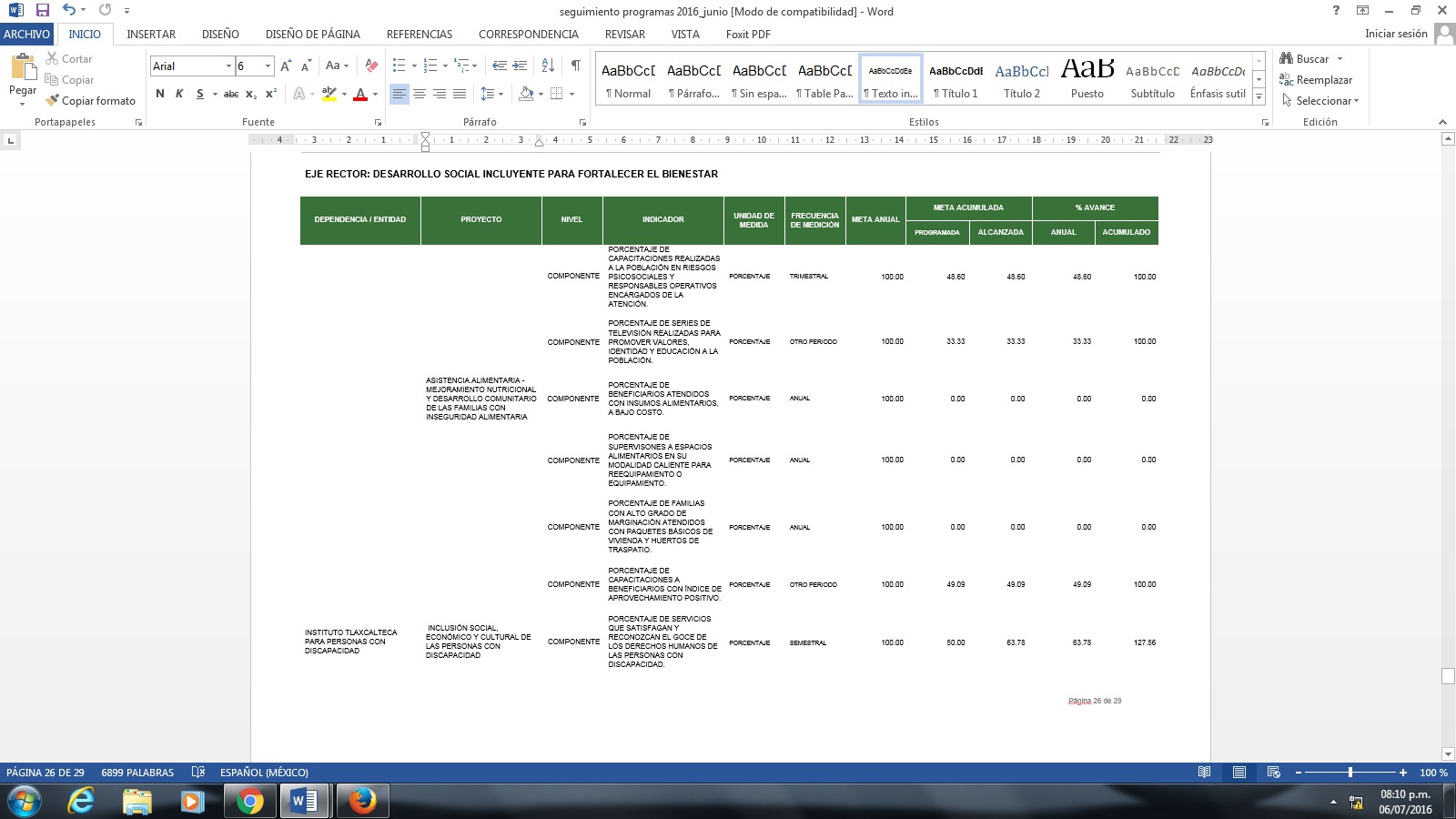 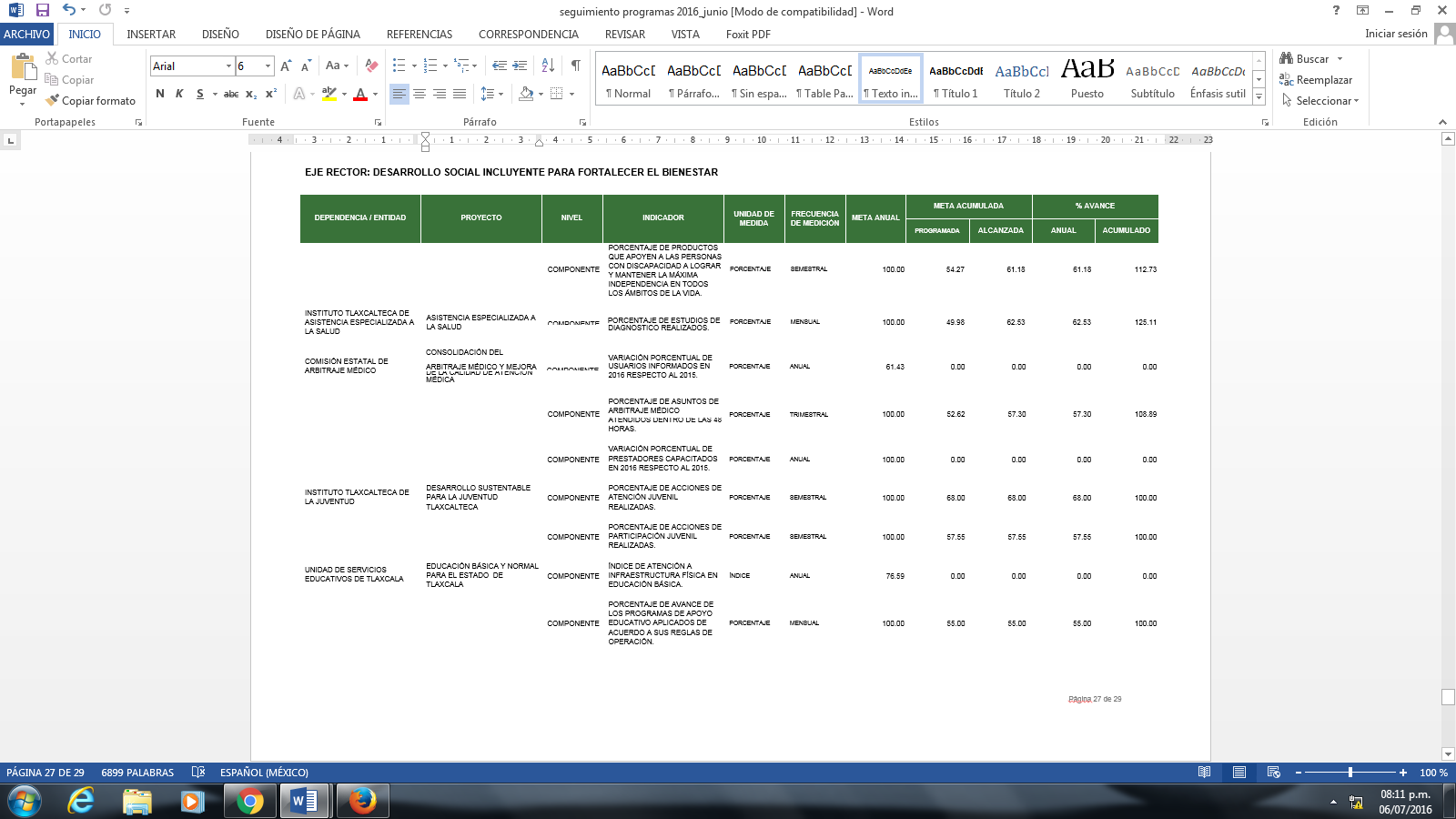 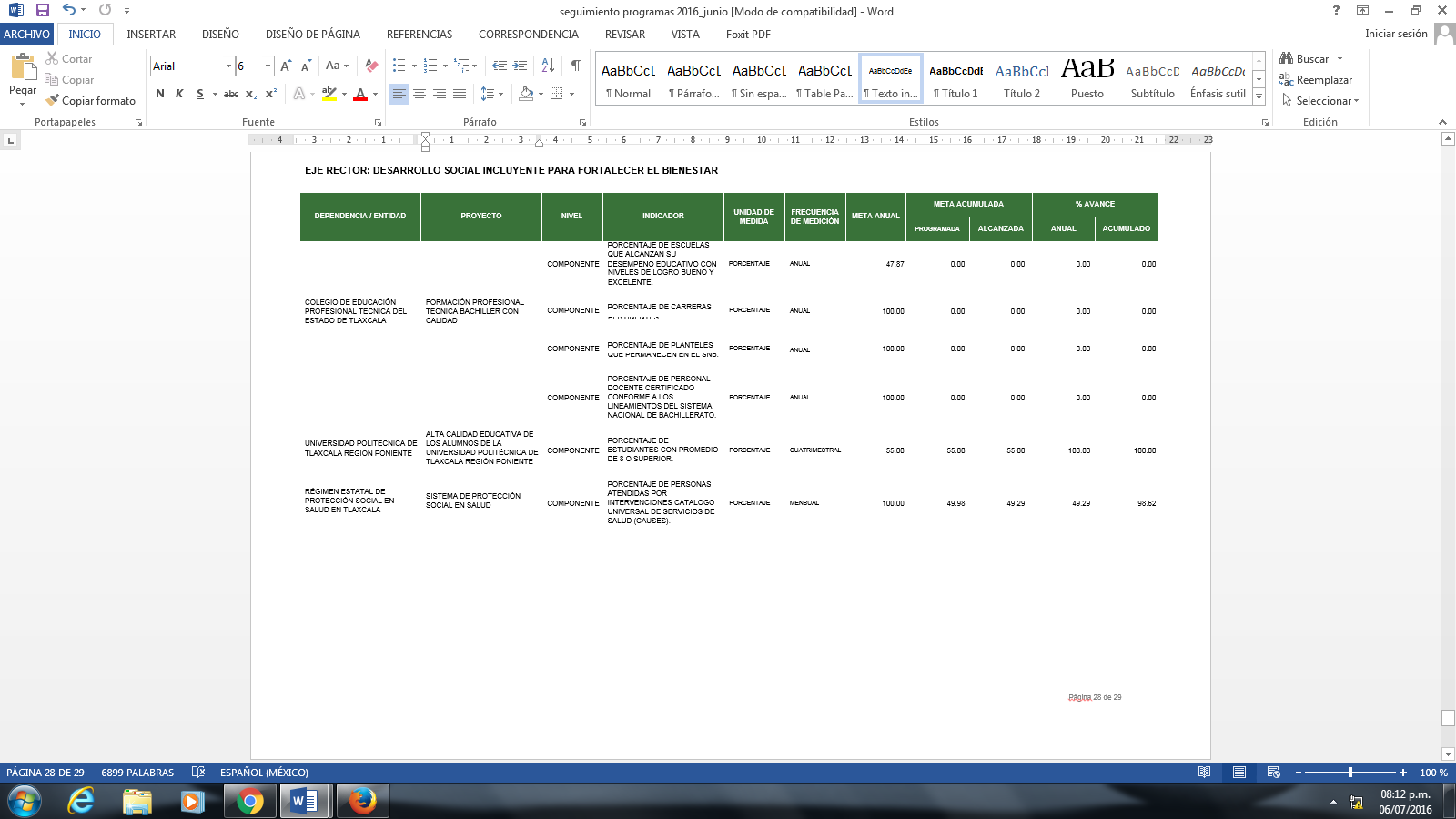 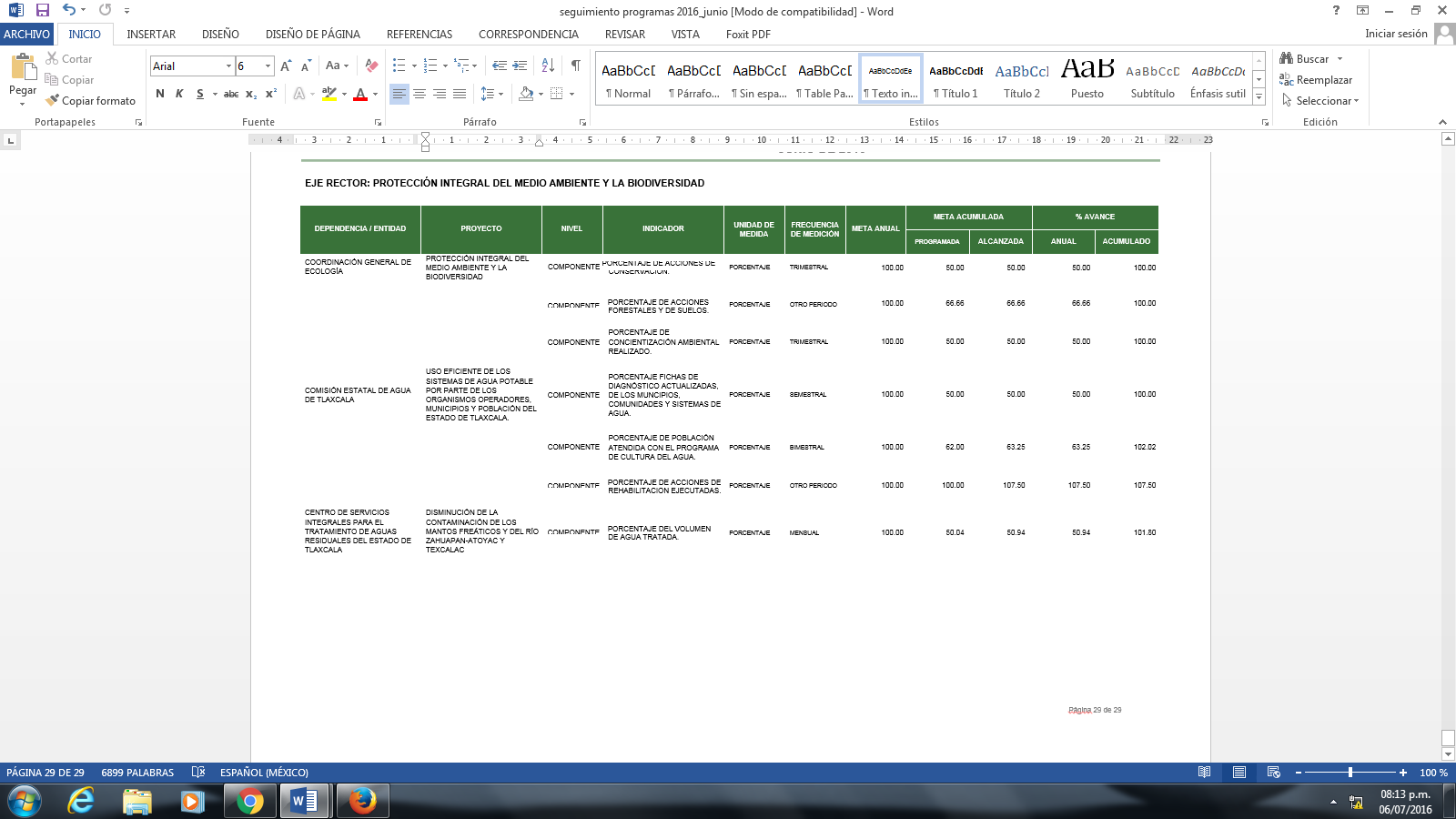 